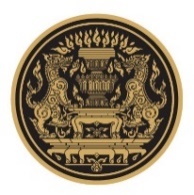 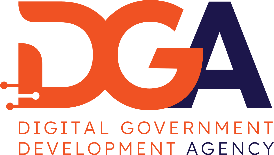 แบบสำรวจความคิดเห็นต่อ (ร่าง) มาตรฐานสำนักงานพัฒนารัฐบาลดิจิทัล ว่าด้วยแนวทางการจัดทำบัญชีข้อมูลภาครัฐคำชี้แจงแบบสำรวจความคิดเห็นมาตรฐานและหลักเกณฑ์ฯ จัดทำขึ้นเพื่อจัดทำประชาพิจารณ์ต่อ (ร่าง) มาตรฐานสำนักงานพัฒนารัฐบาลดิจิทัล ว่าด้วยแนวทางการจัดทำบัญชีข้อมูลภาครัฐตามคำสั่งที่ ๘๒/๒๕๖๕ สำนักงานพัฒนารัฐบาลดิจิทัล (องค์การมหาชน) (สพร.) ได้แต่งตั้งคณะกรรมการจัดทำร่างมาตรฐาน ข้อกำหนด และหลักเกณฑ์ ภายใต้พระราชบัญญัติการบริหารงานและให้บริการภาครัฐผ่านระบบดิจิทัล พ.ศ. ๒๕๖๒ เพื่อศึกษา กลั่นกรอง ให้ข้อเสนอแนะร่างมาตรฐาน ข้อกำหนด และหลักเกณฑ์ต่าง ๆ ภายใต้พระราชบัญญัติฉบับนี้ตามคำสั่งที่ ๘๒/๒๕๖๕ สำนักงานพัฒนารัฐบาลดิจิทัล (องค์การมหาชน) (สพร.) ได้แต่งตั้งคณะทำงานเทคนิคด้านมาตรฐานการบริหารจัดการข้อมูลภาครัฐ ศึกษาและจัดทําร่างมาตรฐานและหลักเกณฑ์เกี่ยวกับมาตรฐานการบริหารจัดการข้อมูลภาครัฐรวมถึงแนวปฏิบัติ คู่มือ เอกสารอื่นที่เกี่ยวข้อง เพื่อให้หน่วยงานภาครัฐมีการบริหารจัดการข้อมูลภาครัฐอย่างเป็นระบบ รวมทั้งสนับสนุนการจัดทําบัญชีข้อมูลหน่วยงานให้ได้มาตรฐานและเป็นไปในทิศทางเดียวกัน สอดคล้องตามกรอบธรรมาภิบาลข้อมูลภาครัฐ นําไปสู่การเปิดเผยข้อมูลอันเป็นประโยชน์ต่อการให้บริการประชาชนคณะทำงานเทคนิคฯ ได้จัดทำ (ร่าง) มาตรฐานสำนักงานพัฒนารัฐบาลดิจิทัล ว่าด้วยแนวทางการจัดทำบัญชีข้อมูลภาครัฐ โดยมีการปรับปรุงเนื้อหาให้มีความเป็นปัจจุบัน สอดคล้องกับการทำงานของหน่วยงานภาครัฐ เพื่อแก้ไขปัญหาอย่างเป็นระบบภายใต้กรอบแนวคิดการให้บริการข้อมูลภาครัฐ ซึ่งมีวัตถุประสงค์ให้เป็นระบบสารสนเทศสำหรับการสืบค้นข้อมูล ร้องขอ เข้าถึง และใช้ประโยชน์ข้อมูลภาครัฐอย่างเป็นรูปธรรมในฐานะที่ท่านเป็นหน่วยงานของภาครัฐที่ต้องจัดให้มีการบริหารงานและการจัดทำบริการสาธารณะในรูปแบบและช่องทางดิจิทัล โดยมีการบริหารจัดการและการบูรณาการข้อมูลภาครัฐและการทำงานให้มีความสอดคล้องกันและเชื่อมโยงเข้าด้วยกันอย่างมั่นคงปลอดภัย ขอให้ท่านร่วมแสดงความคิดเห็นโดยการตอบแบบสอบถามชุดนี้โดยพิจารณาถึงเนื้อหาสาระของร่างข้อเสนอแนะฯแบบสอบถามชุดนี้เป็นเพียงข้อเสนอแนะเพื่อให้คณะทำงานเทคนิคฯ และคณะกรรมการจัดทำร่างมาตรฐานฯ ได้พิจารณาเพื่อปรับปรุง (ร่าง) มาตรฐานสำนักงานพัฒนารัฐบาลดิจิทัล ว่าด้วยแนวทางการจัดทำบัญชีข้อมูลภาครัฐ ให้ดียิ่งขึ้น โดยท่านสามารถ ตอบแบบสำรวจได้ที่ https://forms.office.com/r/34vSpZ0jcHแบบสอบถามประกอบด้วย ๒ ส่วน ได้แก่ ส่วนที่ ๑ ข้อมูลทั่วไป ส่วนที่ ๒ ความคิดเห็นต่อ (ร่าง) มาตรฐานสำนักงานพัฒนารัฐบาลดิจิทัล ว่าด้วยแนวทางการจัดทำบัญชีข้อมูลภาครัฐ และบรรณานุกรม รวมจำนวน ๒๐ ข้อ ส่วนที่ ๑	ข้อมูลทั่วไปหน่วยงาน								กระทรวงผู้ตอบแบบสอบถาม ชื่อ				นามสกุล					ตำแหน่ง											โทรศัพท์/มือถือ				อีเมล						หน่วยงานของท่าน ได้รับตัวชี้วัด (KPI) เรื่อง การพัฒนาระบบบัญชีข้อมูล (Data Catalog) เพื่อนำไปสู่การเปิดเผยข้อมูลภาครัฐ (Open Data) ของ สำนักงานคณะกรรมการพัฒนาระบบราชการ (ก.พ.ร.) ใช่หรือไม่ใช่			ไม่ใช่ได้รับข่าวสารการเปิดรับฟังความคิดเห็นจากช่องทางใด ส่วนที่ ๒ คำถามความคิดเห็นต่อ (ร่าง) มาตรฐานสำนักงานพัฒนารัฐบาลดิจิทัล ว่าด้วยแนวทางการจัดทำบัญชีข้อมูลภาครัฐข้อ ๑. ท่านเห็นด้วยหรือไม่ กับข้อที่ ๑.๑ ความเป็นมา ใน (ร่าง) มาตรฐานสำนักงานพัฒนารัฐบาลดิจิทัล ว่าด้วยแนวทางการจัดทำบัญชีข้อมูลภาครัฐเห็นด้วยเห็นด้วยแบบมีข้อเสนอแนะ โปรดแสดงข้อคิดเห็นและข้อเสนอแนะในตารางไม่เห็นด้วย โปรดแสดงข้อคิดเห็นและข้อเสนอแนะในตารางโดยสามารถสรุปในตารางด้านล่างนี้ข้อ ๒. ท่านเห็นด้วยหรือไม่ กับข้อที่ ๑.๒ ขอบข่าย ใน (ร่าง) มาตรฐานสำนักงานพัฒนารัฐบาลดิจิทัล ว่าด้วยแนวทางการจัดทำบัญชีข้อมูลภาครัฐเห็นด้วยเห็นด้วยแบบมีข้อเสนอแนะ โปรดแสดงข้อคิดเห็นและข้อเสนอแนะในตารางไม่เห็นด้วย โปรดแสดงข้อคิดเห็นและข้อเสนอแนะในตารางโดยสามารถสรุปในตารางด้านล่างนี้ข้อ ๓. ท่านเห็นด้วยหรือไม่ กับข้อที่ ๑.๓ บทนิยาม ใน (ร่าง) มาตรฐานสำนักงานพัฒนารัฐบาลดิจิทัล ว่าด้วยแนวทางการจัดทำบัญชีข้อมูลภาครัฐเห็นด้วยเห็นด้วยแบบมีข้อเสนอแนะ โปรดแสดงข้อคิดเห็นและข้อเสนอแนะในตารางไม่เห็นด้วย โปรดแสดงข้อคิดเห็นและข้อเสนอแนะในตารางโดยสามารถสรุปในตารางด้านล่างนี้ข้อ ๔. ท่านเห็นด้วยหรือไม่ กับข้อที่ ๑.๔ กฎหมายและแนวทางที่เกี่ยวข้อง ใน (ร่าง) มาตรฐานสำนักงานพัฒนารัฐบาลดิจิทัล ว่าด้วยแนวทางการจัดทำบัญชีข้อมูลภาครัฐเห็นด้วยเห็นด้วยแบบมีข้อเสนอแนะ โปรดแสดงข้อคิดเห็นและข้อเสนอแนะในตารางไม่เห็นด้วย โปรดแสดงข้อคิดเห็นและข้อเสนอแนะในตารางโดยสามารถสรุปในตารางด้านล่างนี้ข้อ ๕. ท่านเห็นด้วยหรือไม่ กับข้อที่ ๒.๑ หลักการและแนวคิด ใน (ร่าง) มาตรฐานสำนักงานพัฒนารัฐบาลดิจิทัล ว่าด้วยแนวทางการจัดทำบัญชีข้อมูลภาครัฐเห็นด้วยเห็นด้วยแบบมีข้อเสนอแนะ โปรดแสดงข้อคิดเห็นและข้อเสนอแนะในตารางไม่เห็นด้วย โปรดแสดงข้อคิดเห็นและข้อเสนอแนะในตารางโดยสามารถสรุปในตารางด้านล่างนี้ข้อ ๖. ท่านเห็นด้วยหรือไม่ กับข้อที่ ๒.๒ การนำข้อมูลไปใช้เพื่อทำธรรมาภิบาลข้อมูลและใช้ประโยชน์บัญชีข้อมูล ใน (ร่าง) มาตรฐานสำนักงานพัฒนารัฐบาลดิจิทัล ว่าด้วยแนวทางการจัดทำบัญชีข้อมูลภาครัฐเห็นด้วยเห็นด้วยแบบมีข้อเสนอแนะ โปรดแสดงข้อคิดเห็นและข้อเสนอแนะในตารางไม่เห็นด้วย โปรดแสดงข้อคิดเห็นและข้อเสนอแนะในตารางโดยสามารถสรุปในตารางด้านล่างนี้ข้อ ๗. ท่านเห็นด้วยหรือไม่ กับข้อที่ ๓.๑ การเลือกชุดข้อมูลสำคัญเพื่อจัดทำบัญชีข้อมูลให้สอดคล้องกับภารกิจหน่วยงาน ใน (ร่าง) มาตรฐานสำนักงานพัฒนารัฐบาลดิจิทัล ว่าด้วยแนวทางการจัดทำบัญชีข้อมูลภาครัฐเห็นด้วยเห็นด้วยแบบมีข้อเสนอแนะ โปรดแสดงข้อคิดเห็นและข้อเสนอแนะในตารางไม่เห็นด้วย โปรดแสดงข้อคิดเห็นและข้อเสนอแนะในตารางโดยสามารถสรุปในตารางด้านล่างนี้ข้อ ๘. ท่านเห็นด้วยหรือไม่ กับข้อที่ ๓.๒ การจัดหมวดหมู่และระดับชั้นข้อมูลตามธรรมาภิบาลข้อมูลภาครัฐ (Data Classification) ใน (ร่าง) มาตรฐานสำนักงานพัฒนารัฐบาลดิจิทัล ว่าด้วยแนวทางการจัดทำบัญชีข้อมูลภาครัฐเห็นด้วยเห็นด้วยแบบมีข้อเสนอแนะ โปรดแสดงข้อคิดเห็นและข้อเสนอแนะในตารางไม่เห็นด้วย โปรดแสดงข้อคิดเห็นและข้อเสนอแนะในตารางโดยสามารถสรุปในตารางด้านล่างนี้ข้อ ๙. ท่านเห็นด้วยหรือไม่ กับข้อที่ ๓.๓ การจัดทำเมทาดาตาของชุดข้อมูลของหน่วยงาน (Metadata Standard) ใน (ร่าง) มาตรฐานสำนักงานพัฒนารัฐบาลดิจิทัล ว่าด้วยแนวทางการจัดทำบัญชีข้อมูลภาครัฐเห็นด้วยเห็นด้วยแบบมีข้อเสนอแนะ โปรดแสดงข้อคิดเห็นและข้อเสนอแนะในตารางไม่เห็นด้วย โปรดแสดงข้อคิดเห็นและข้อเสนอแนะในตารางโดยสามารถสรุปในตารางด้านล่างนี้ข้อ ๑๐. ท่านเห็นด้วยหรือไม่ กับข้อที่ ๓.๔ การพัฒนาระบบบัญชีข้อมูลของหน่วยงาน (Agency Data Catalog) ใน (ร่าง) มาตรฐานสำนักงานพัฒนารัฐบาลดิจิทัล ว่าด้วยแนวทางการจัดทำบัญชีข้อมูลภาครัฐเห็นด้วยเห็นด้วยแบบมีข้อเสนอแนะ โปรดแสดงข้อคิดเห็นและข้อเสนอแนะในตารางไม่เห็นด้วย โปรดแสดงข้อคิดเห็นและข้อเสนอแนะในตารางโดยสามารถสรุปในตารางด้านล่างนี้ข้อ ๑๑. ท่านเห็นด้วยหรือไม่ กับ ๓.๕ การจัดทำกรอบนโยบายข้อมูล (Data Policy) ของหน่วยงานภาครัฐ ใน (ร่าง) มาตรฐานสำนักงานพัฒนารัฐบาลดิจิทัล ว่าด้วยแนวทางการจัดทำบัญชีข้อมูลภาครัฐเห็นด้วยเห็นด้วยแบบมีข้อเสนอแนะ โปรดแสดงข้อคิดเห็นและข้อเสนอแนะในตารางไม่เห็นด้วย โปรดแสดงข้อคิดเห็นและข้อเสนอแนะในตารางโดยสามารถสรุปในตารางด้านล่างนี้ข้อ ๑๒. ท่านเห็นด้วยหรือไม่ กับข้อที่ ๔.๑ การพัฒนาระบบบัญชีข้อมูลภาครัฐ (Government Data Catalog : GD Catalog) ใน (ร่าง) มาตรฐานสำนักงานพัฒนารัฐบาลดิจิทัล ว่าด้วยแนวทางการจัดทำบัญชีข้อมูลภาครัฐเห็นด้วยเห็นด้วยแบบมีข้อเสนอแนะ โปรดแสดงข้อคิดเห็นและข้อเสนอแนะในตารางไม่เห็นด้วย โปรดแสดงข้อคิดเห็นและข้อเสนอแนะในตารางโดยสามารถสรุปในตารางด้านล่างนี้ข้อ ๑๓. ท่านเห็นด้วยหรือไม่ กับข้อที่ ๔.๒ การบริหารจัดการระบบบัญชีข้อมูล (Data Catalog Management) ใน (ร่าง) มาตรฐานสำนักงานพัฒนารัฐบาลดิจิทัล ว่าด้วยแนวทางการจัดทำบัญชีข้อมูลภาครัฐเห็นด้วยเห็นด้วยแบบมีข้อเสนอแนะ โปรดแสดงข้อคิดเห็นและข้อเสนอแนะในตารางไม่เห็นด้วย โปรดแสดงข้อคิดเห็นและข้อเสนอแนะในตารางโดยสามารถสรุปในตารางด้านล่างนี้ข้อ ๑๔. ท่านเห็นด้วยหรือไม่ กับข้อที่ ๔.๓ การเปิดเผยข้อมูลเปิดภาครัฐ (Open Data) กับการเชื่อมต่อระบบบัญชีข้อมูลภาครัฐ (GD Catalog) ใน (ร่าง) มาตรฐานสำนักงานพัฒนารัฐบาลดิจิทัล ว่าด้วยแนวทางการจัดทำบัญชีข้อมูลภาครัฐเห็นด้วยเห็นด้วยแบบมีข้อเสนอแนะ โปรดแสดงข้อคิดเห็นและข้อเสนอแนะในตารางไม่เห็นด้วย โปรดแสดงข้อคิดเห็นและข้อเสนอแนะในตารางโดยสามารถสรุปในตารางด้านล่างนี้ข้อ ๑๕. ท่านเห็นด้วยหรือไม่ กับข้อที่ ภาคผนวก ก ใน (ร่าง) มาตรฐานสำนักงานพัฒนารัฐบาลดิจิทัล ว่าด้วยแนวทางการจัดทำบัญชีข้อมูลภาครัฐเห็นด้วยเห็นด้วยแบบมีข้อเสนอแนะ โปรดแสดงข้อคิดเห็นและข้อเสนอแนะในตารางไม่เห็นด้วย โปรดแสดงข้อคิดเห็นและข้อเสนอแนะในตารางโดยสามารถสรุปในตารางด้านล่างนี้ข้อ ๑๖. ท่านเห็นด้วยหรือไม่ กับ ภาคผนวก ข ใน (ร่าง) มาตรฐานสำนักงานพัฒนารัฐบาลดิจิทัล ว่าด้วยแนวทางการจัดทำบัญชีข้อมูลภาครัฐเห็นด้วยเห็นด้วยแบบมีข้อเสนอแนะ โปรดแสดงข้อคิดเห็นและข้อเสนอแนะในตารางไม่เห็นด้วย โปรดแสดงข้อคิดเห็นและข้อเสนอแนะในตารางโดยสามารถสรุปในตารางด้านล่างนี้ข้อ ๑๗. ท่านเห็นด้วยหรือไม่ กับข้อที่ ภาคผนวก ค ใน (ร่าง) มาตรฐานสำนักงานพัฒนารัฐบาลดิจิทัล ว่าด้วยแนวทางการจัดทำบัญชีข้อมูลภาครัฐเห็นด้วยเห็นด้วยแบบมีข้อเสนอแนะ โปรดแสดงข้อคิดเห็นและข้อเสนอแนะในตารางไม่เห็นด้วย โปรดแสดงข้อคิดเห็นและข้อเสนอแนะในตารางโดยสามารถสรุปในตารางด้านล่างนี้หมายเหตุ: 	แบบสำรวจความคิดเห็นออนไลน์สามารถตอบได้ที่ https://forms.office.com/r/34vSpZ0jcHกรณีตอบแบบสำรวจผ่านกระดาษสามารถส่งความเห็นตอบกลับผ่านทาง 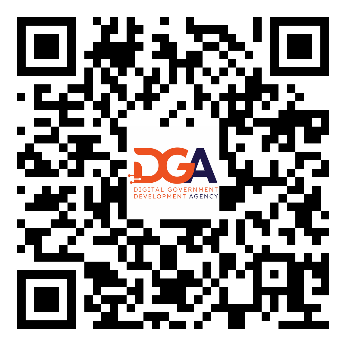 Email : sd-g_division@dga.or.th ได้จนถึงวันที่ ๗ สิงหาคม ๒๕๖๖ (QR Code แบบสำรวจความคิดเห็นออนไลน์)ลำดับอ้างอิง
หน้าอ้างอิง
ข้อหรือเนื้อหาข้อคิดเห็น/ข้อเสนอแนะขอให้แก้ไขเป็น๐๑๑.๒(ตัวอย่าง) แก้ไขคำผิด (ตัวอย่าง) จาก อีเมล์ เป็น อีเมล๑๒๓ลำดับอ้างอิง
หน้าอ้างอิง
ข้อหรือเนื้อหาข้อคิดเห็น/ข้อเสนอแนะขอให้แก้ไขเป็น๐๑๑.๒(ตัวอย่าง) แก้ไขคำผิด (ตัวอย่าง) จาก อีเมล์ เป็น อีเมล๑๒๓ลำดับอ้างอิง
หน้าอ้างอิง
ข้อหรือเนื้อหาข้อคิดเห็น/ข้อเสนอแนะขอให้แก้ไขเป็น๐๑๑.๒(ตัวอย่าง) แก้ไขคำผิด (ตัวอย่าง) จาก อีเมล์ เป็น อีเมล๑๒๓ลำดับอ้างอิง
หน้าอ้างอิง
ข้อหรือเนื้อหาข้อคิดเห็น/ข้อเสนอแนะขอให้แก้ไขเป็น๐๑๑.๒(ตัวอย่าง) แก้ไขคำผิด (ตัวอย่าง) จาก อีเมล์ เป็น อีเมล๑๒๓ลำดับอ้างอิง
หน้าอ้างอิง
ข้อหรือเนื้อหาข้อคิดเห็น/ข้อเสนอแนะขอให้แก้ไขเป็น๐๑๑.๒(ตัวอย่าง) แก้ไขคำผิด (ตัวอย่าง) จาก อีเมล์ เป็น อีเมล๑๒๓ลำดับอ้างอิง
หน้าอ้างอิง
ข้อหรือเนื้อหาข้อคิดเห็น/ข้อเสนอแนะขอให้แก้ไขเป็น๐๑๑.๒(ตัวอย่าง) แก้ไขคำผิด (ตัวอย่าง) จาก อีเมล์ เป็น อีเมล๑๒๓ลำดับอ้างอิง
หน้าอ้างอิง
ข้อหรือเนื้อหาข้อคิดเห็น/ข้อเสนอแนะขอให้แก้ไขเป็น๐๑๑.๒(ตัวอย่าง) แก้ไขคำผิด (ตัวอย่าง) จาก อีเมล์ เป็น อีเมล๑๒๓ลำดับอ้างอิง
หน้าอ้างอิง
ข้อหรือเนื้อหาข้อคิดเห็น/ข้อเสนอแนะขอให้แก้ไขเป็น๐๑๑.๒(ตัวอย่าง) แก้ไขคำผิด (ตัวอย่าง) จาก อีเมล์ เป็น อีเมล๑๒๓ลำดับอ้างอิง
หน้าอ้างอิง
ข้อหรือเนื้อหาข้อคิดเห็น/ข้อเสนอแนะขอให้แก้ไขเป็น๐๑๑.๒(ตัวอย่าง) แก้ไขคำผิด (ตัวอย่าง) จาก อีเมล์ เป็น อีเมล๑๒๓ลำดับอ้างอิง
หน้าอ้างอิง
ข้อหรือเนื้อหาข้อคิดเห็น/ข้อเสนอแนะขอให้แก้ไขเป็น๐๑๑.๒(ตัวอย่าง) แก้ไขคำผิด (ตัวอย่าง) จาก อีเมล์ เป็น อีเมล๑๒๓ลำดับอ้างอิง
หน้าอ้างอิง
ข้อหรือเนื้อหาข้อคิดเห็น/ข้อเสนอแนะขอให้แก้ไขเป็น๐๑๑.๒(ตัวอย่าง) แก้ไขคำผิด (ตัวอย่าง) จาก อีเมล์ เป็น อีเมล๑๒๓๔ลำดับอ้างอิง
หน้าอ้างอิง
ข้อหรือเนื้อหาข้อคิดเห็น/ข้อเสนอแนะขอให้แก้ไขเป็น๐๑๑.๒(ตัวอย่าง) แก้ไขคำผิด (ตัวอย่าง) จาก อีเมล์ เป็น อีเมล๑๒๓ลำดับอ้างอิง
หน้าอ้างอิง
ข้อหรือเนื้อหาข้อคิดเห็น/ข้อเสนอแนะขอให้แก้ไขเป็น๐๑๑.๒(ตัวอย่าง) แก้ไขคำผิด (ตัวอย่าง) จาก อีเมล์ เป็น อีเมล๑๒๓ลำดับอ้างอิง
หน้าอ้างอิง
ข้อหรือเนื้อหาข้อคิดเห็น/ข้อเสนอแนะขอให้แก้ไขเป็น๐๑๑.๒(ตัวอย่าง) แก้ไขคำผิด (ตัวอย่าง) จาก อีเมล์ เป็น อีเมล๑๒๓ลำดับอ้างอิง
หน้าอ้างอิง
ข้อหรือเนื้อหาข้อคิดเห็น/ข้อเสนอแนะขอให้แก้ไขเป็น๐๑๑.๒(ตัวอย่าง) แก้ไขคำผิด (ตัวอย่าง) จาก อีเมล์ เป็น อีเมล๑๒๓๔ลำดับอ้างอิง
หน้าอ้างอิง
ข้อหรือเนื้อหาข้อคิดเห็น/ข้อเสนอแนะขอให้แก้ไขเป็น๐๑๑.๒(ตัวอย่าง) แก้ไขคำผิด (ตัวอย่าง) จาก อีเมล์ เป็น อีเมล๑๒๓ลำดับอ้างอิง
หน้าอ้างอิง
ข้อหรือเนื้อหาข้อคิดเห็น/ข้อเสนอแนะขอให้แก้ไขเป็น๐๑๑.๒(ตัวอย่าง) แก้ไขคำผิด (ตัวอย่าง) จาก อีเมล์ เป็น อีเมล๑๒๓